WNIOSEKo przyznanie licencji dla klubuKlub zostaje zgłoszony pod nazwą:Na podstawie Uchwały Zarządu Polskiego Związku Unihokeja z dnia 20.06.2015 roku wnoszę o nadanie naszemu klubowi licencji zezwalającej na udział w rozgrywkach na sezon 2019/2020 w następujących kategoriach:Do wniosku załączam:Wyciąg z właściwego rejestru sądowego lub ewidencji prowadzonej przez właściwego starostę, zawierający dane dotyczące formy prawnej klubu oraz aktualnego składu osobowego jego władz.Oświadczenie klubu potwierdzające spełnienie wymogów Uchwały Polskiego Związku Unihokeja z dnia 20.06.2015 - załącznik nr 1.Obowiązek informacyjny B2B/P – załącznik 2Za Zarząd Klubu (Zgodnie ze statutem klubu)Adnotacja Polskiego Związku UnihokejaZałącznik nr 1 do wniosku o wydanie licencjiOŚWIADCZENIEOświadcza, że:Spełnia wymogi Uchwały Polskiego Związku Unihokeja z dnia 20 czerwca 2015 roku w sprawie licencji dla klubów.Nie ma zobowiązań finansowych w stosunku do Polskiego Związku UnihokejaSpełnia określone poniżej kryteria sportowe.Wyrażamy zgodę na przesyłanie nam: faktur w formie elektronicznej, wszystkich informacji związanych z udziałem w rozgrywkach (komunikaty i orzeczenia WGiD, WS) oraz korespondencji Związku z Klubem, którą przyjmujemy za oficjalną, bez konieczności wysyłania korespondencji papierowej.Dane do rachunku I. OSOBA UPOWAŻNIONA DO KONTAKTU Z PZUNIHOKEJA:II. Stan techniczny obiektu sportowego, na którym zespół na stałe rozgrywa mecze: (wypełnia drużyna, która wcześniej nie składała specyfikacji hali sportowej lub dane uległy zmianie)1. Pełna nazwa i adres hali sportowej:2. Właściciel obiektu sportowego:3. Strona www: 	4. Wi-Fi na hali TAK/NIE*5. Wymiary obiektu:wymiary całkowite powierzchni hali: 	wymiary boiska do unihokeja wg zewnętrznych brzegów linii: 	6. Stan techniczny obiektu:a) rodzaj nawierzchni: 	  b) stan nawierzchni: 	7. Szatnie dla zawodników i sędziów:ilość szatni: ………………8. Miejsca dla publiczności: siedzące: …………………….			stojące: …………………………	 c)	 odległość widowni od boiska: …………………………..9. Położenie GPS …………………….10. Zdjęcia szczegółowe  (6 zdjęć ze środka boiska w różnych kierunkach zgodnie z grafikę) – załącznik 3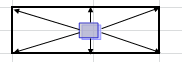 Załącznik 3: Zdjęcia hali sportowej ,dnia(pieczęć nagłówkowa klubu)(miejscowość)(pełna nazwa klubu i adres klubu)(pełna nazwa drużyny)Ekstraliga KobietEkstraliga Mężczyzn I Liga MężczyznJuniorek starszych Juniorów starszychJuniorek młodszychJuniorów młodszych(imię i nazwisko)(funkcja)(podpis)(imię i nazwisko)(funkcja)(podpis)Załącznik 1,dnia(pieczęć nagłówkowa klubu)(miejscowość)(pełna nazwa klubu)Adres: …………………………………………………………………………………………………Email: …………………………………………………………………………………………………www. ……………………………………………………………………………………………………Dokładna nazwaDokładna nazwamiastokod pocztowykod pocztowy-ulicanrnrNIPRegonIMIĘ I NAZWISKOAdres email:……………………………………………………………………………………………Numer telefonu: ………………………………………………………………………………………